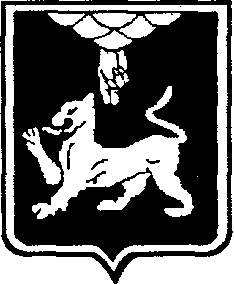 АДМИНИСТРАЦИЯ ГОРОДА ПСКОВАРОССИЯ, . Псков, ул. Некрасова,22 тел (8112) 66-26-67, факс(8112) 66-07-70П О С Т А Н О В Л Е Н И Е от ______07.06.2017__     № 849г. ПсковОб утверждении административного Регламента предоставления муниципальной услуги «Прием заявлений, постановка на учёт и зачисление детей в образовательные учреждения, реализующие основную образовательную программу дошкольного образования (детские сады)»В целях реализации прав граждан на получение общедоступного и бесплатного дошкольного образования, повышения качества предоставления муниципальных услуг, оказываемых физическим лицам на территории муниципального образования «Город Псков» в сфере образования, в соответствии с пунктом 1 части 1 статьи 16 Федерального закона от 06.10.2003 №131-ФЗ «Об общих принципах организации местного самоуправления в Российской Федерации», Федеральным законом от 27.07.2010 N 210-ФЗ "Об организации предоставления государственных и муниципальных услуг", Постановлением Администрации города Пскова от 11.03.2011 №346 «О порядке разработки и утверждения административных регламентов исполнения муниципальных функций и предоставления муниципальных услуг», руководствуясь статьями 32, 34 Устава муниципального образования «Город Псков», Администрация города ПсковаПОСТАНОВЛЯЕТ:1.Утвердить административный регламент предоставления муниципальной услуги «Прием заявлений, постановка на учёт и зачисление детей в образовательные учреждения, реализующие основную образовательную программу дошкольного образования (детские сады)» согласно Приложению к настоящему Постановлению.2. Признать утратившим силу Постановление Администрации города Пскова от 24.01.2012 №164 «Об утверждении административного регламента предоставления муниципальной услуги «Прием заявлений, постановка на учёт и зачисление детей в образовательные учреждения, реализующие основную образовательную программу дошкольного образования (детские сады)» 3. Опубликовать настоящее Постановление в газете «Псковские Новости» и разместить на официальном сайте муниципального образования «Город Псков» в сети Интернет.4. Настоящее Постановление вступает в силу с момента официального опубликования.5. Контроль за исполнением настоящего Постановления возложить на заместителя Главы Администрации города Пскова М.А. МихайловуГлава Администрации города Пскова 								И.В. КалашниковПроект Постановления вносит:Начальник Управления образованияАдминистрации города Пскова				И.В. ПрокофьевСОГЛАСОВАНО:Заместитель ГлавыАдминистрации города Пскова				М.А. МихайловаПредседатель Комитета правовогообеспечения и кадровой работыАдминистрации города Пскова			          В.А. НаводкинЗаместитель Управляющего деламиАдминистрации города Пскова				Г.В. ПетроваПриложениек Постановлению Администрации города Псковаот «___» ___________ 2016 годаАдминистративный регламентпредоставления муниципальной услуги «Прием заявлений, постановка на учёт и зачисление детей в образовательные учреждения, реализующие основную образовательную программу дошкольного образованияI. Общие положения.1.Административный регламент предоставления муниципальной услуги «Прием заявлений, постановка на учёт и зачисление детей в образовательные учреждения, реализующие основную образовательную программу дошкольного образования»  (далее - Регламент) разработан Управлением образования Администрации города Пскова ( далее- Управление) в целях повышения качества оказания муниципальной услуги физическим лицам, обеспечения им комфортных условий доступа к услуге при их максимальном участии в процессе предоставления услуги, исключения административных барьеров, оптимизации информационного взаимодействия и определяет последовательность осуществления действий (административных процедур) при предоставлении услуги.2.Предоставление муниципальной услуги осуществляется в соответствии с:1) Федеральным законом от 29.12.2012 N 273-ФЗ "Об образовании в Российской Федерации" ("Российская газета", N 303, 31.12.2012);2) Федеральным законом от 27.07.2010 N 210-ФЗ "Об организации предоставления государственных и муниципальных услуг" ("Российская газета", N 168, 30.07.2010);3) Федеральным законом от 02.05.2006 N 59-ФЗ "О порядке рассмотрения обращений граждан Российской Федерации" ("Российская газета", N 95, 05.05.2006 г.);4) Федеральным законом от 09.02. 2009 г. N 8-ФЗ "Об обеспечении доступа к информации о деятельности государственных органов и органов местного самоуправления" ("Российская газета", N 25, 13.02.2009);5) Распоряжением Правительства Российской Федерации от 17.12.2009 N 1993-р "Об утверждении Сводного перечня первоочередных государственных и муниципальных услуг, предоставляемых в электронном виде" ("Российская газета", N 247, 23.12.2009);6) Приказом Министерства образования и науки Российской Федерации от 30.08.2013 N 1014 "Об утверждении порядка организации и осуществления образовательной деятельности по основным общеобразовательным программам - образовательным программам дошкольного образования" ("Российская газета, N 238, 23.10.2013);7) Законом Псковской области от 07.05.2014 N 1385-ОЗ "Об образовании в Псковской области" ("Псковская правда", N 50, 13.05.2014);8) Решением Псковской городской Думы от 04.04.2014 N 976 "Об утверждении Положения об Управлении образования Администрации города Пскова" ("Псковские новости", N 30, 09.04.2014);9) Постановлением Администрации города Пскова от 11.03.2011 N 346 "О Порядке разработки и утверждения административных регламентов исполнения муниципальных функций и предоставления муниципальных услуг" ("Псковские новости", N 18, 16.03.2011).3.Получателями муниципальной услуги являются физические лица (заявители) – родители (законные представители) детей в возрасте до 8 лет.От имени заявителей могут обращаться за предоставлением информации о муниципальной услуге их представители, действующие в силу закона или на основании доверенности.4. Информация о предоставлении муниципальной услуги и о настоящем Регламенте размещается на едином портале государственных услуг www.gosuslugi.pskov.ru , на официальном сайте муниципального образования «Город Псков» pskovgorod.ru, на сайте Управления uo.pskovadmin.ru. 5.При предоставлении муниципальной услуги Управление осуществляет взаимодействие с муниципальными образовательными учреждениями, реализующими основную образовательную программу дошкольного образования, расположенными на территории муниципального образования «Город Псков» (далее - Учреждение).6.Прием заявителей, получение от заявителей информации на оказание муниципальной услуги осуществляется: 1) в Управлении при личном приеме (далее - Приеме) еженедельно по понедельникам с 9.00 до 13.00 и с 14.00 до 17.00 часов, по четвергам: с 14.00 до 17.00, по адресу: г. Псков, ул. Некрасова, д.9, кабинет 4 (телефон: 29-04-85);2) в электронной системе «Электронная очередь в ДОО», электронный адрес gosuslugi.pskovedu.ru Прием заявлений на бумажном носителе осуществляется только в приёмные дни. 7. Требования к порядку информирования о предоставлении муниципальной услуги:информирование о предоставлении муниципальной услуги осуществляет уполномоченный сотрудник.для получения информации по предоставлению муниципальной услуги заявитель обращается в Управление: в устной форме: лично или через представителя; по телефону в соответствии с графиком работы уполномоченного сотрудника Управления;5) по электронной почте Управления: uo@pskovadmin.ru8. Информирование заявителей организуется в форме индивидуального и  публичного информирования.9. Информирование проводится в форме:1) устного информирования;2) письменного информирования;3) размещения информации на сайте и информационном стенде Управления.10. Устное информирование при личном обращении заявителя или через представителя либо звонку  по телефону каждого заявителя уполномоченный сотрудник осуществляет не более 15 минут.11. Индивидуальное письменное информирование при обращении заявителей в Управление осуществляется путем почтовых отправлений.Ответ направляется в письменном виде или по электронной почте (в зависимости от способа доставки ответа, указанного в письменном обращении, или способа обращения заявителя за информацией). В случае сбоя отправки электронного письма, заявитель самостоятельно узнает отправленную информацию в приемный день у уполномоченного специалиста Управления.Письменное обращение рассматривается в течение 30 дней со дня регистрации письменного обращения.II. Стандарт предоставления муниципальной услуги.Наименование услуги. «Прием заявлений, постановка на учёт и зачисление детей в образовательные учреждения, реализующие основную образовательную программу дошкольного образования (детские сады)» (далее - муниципальная услуга).Наименование муниципальных органов, предоставляющих услугу.1.Муниципальная услуга (далее - муниципальная услуга) предоставляется Управлением.2.Предоставление муниципальной услуги осуществляется сотрудником Управления, уполномоченным на предоставление муниципальной услуги (далее - уполномоченный сотрудник) в соответствии с должностными обязанностями. Ответственным за оказание муниципальной услуги является начальник Управления.3. В случае, если для предоставления муниципальной услуги необходима обработка персональных данных лица, не являющихся заявителем, и если в соответствии с федеральных законодательством обработка персональных данных может осуществляться с согласия указанного лица, при обращении за получением услуги заявитель дополнительно предоставляет документы, подтверждающие получения согласия указанного лица или законного представителя на обработку персональных данных указанного лица. Документы, подтверждающие получение согласия, могут быть предоставлены, в том числе в электронной форме.Результат предоставления муниципальной услуги.Результатом предоставления муниципальной услуги является приём заявления, постановка на учёт города либо мотивированный отказ в предоставлении  муниципальной услуги.          4. Срок предоставления Муниципальной услуги.      Срок предоставления муниципальной услуги в части постановки на учёт детей, нуждающихся в определении в Учреждение, – не более 10 календарных дней со дня принятия заявления; в части выдачи уведомления о направлении ребёнка в Учреждение – не более 15 календарных дней. 5. Правовые основания предоставления для муниципальной  услуги.1. Федеральный  закон от 29.12.2012 N 273-ФЗ "Об образовании в Российской Федерации" ("Российская газета", N 303, 31.12.2012);2. Федеральный закон от 27.07.2010 N 210-ФЗ "Об организации предоставления государственных и муниципальных услуг" ("Российская газета", N 168, 30.07.2010);          3. Распоряжение Правительства Российской Федерации от 17.12.2009 N 1993-р "Об утверждении Сводного перечня первоочередных государственных и муниципальных услуг, предоставляемых в электронном виде" ("Российская газета", N 247, 23.12.2009);4.  Приказ Министерства образования и науки Российской Федерации от 30.08.2013 N 1014 "Об утверждении порядка организации и осуществления образовательной деятельности по основным общеобразовательным программам - образовательным программам дошкольного образования" ("Российская газета, N 238, 23.10.2013);5.  Федеральный закон Российской Федерации от 27.07.2006 №152-ФЗ  «О персональных данных» («Российская газета». 27.09.2006 №165)6. Приказ  Министерства образования и науки Российской Федерации от 08.04.2014 № 293 "Об утверждении Порядка приема на обучение по образовательным программам дошкольного образования» ( Российская газета «Федеральный выпуск №6381 , 16.05.2014),       7. Закон Российской Федерации от 15 мая 1991 г. N 1244-1 "О социальной защите граждан, подвергшихся воздействию радиации вследствие катастрофы на Чернобыльской АЭС" («Ведомости Съезда народных депутатов Российской Федерации и Верховного Совета Российской Советской Социалистической Республики», 1991 №21)8. Постановление Верховного Совета Российской Федерации от 27 декабря 1991 г. N 2123-1 « О распространении действия Закона РСФСР от 15 мая 1991 года "О социальной защите граждан, подвергшихся воздействию радиации вследствие катастрофы на Чернобыльской АЭС" на граждан из группы особого риска» ;9. Федеральный закон от 17 января 1992 г. N 2202-1 "О прокуратуре Российской Федерации" ( «Российская газета». 18.02.1992 №39) ;10.  Закон Российской Федерации от 26 июня 1992 г. N 3132-1 "О статусе судей в Российской Федерации" («Российская газета». 27.07.1992 №170);11. Федеральный закон от 28 декабря 2010 г. N 403-ФЗ "О Следственном комитете Российской Федерации" («Российская газета». 30.12.2010 №296);12. Указ Президента Российской Федерации от 5 мая 1992 г. N 431 "О мерах по социальной поддержке многодетных семей" («Ведомости Съезда народных депутатов Российской Федерации и Верховного Совета Российской Советской Социалистической Республики», 1992 №19);13. Указ Президента Российской Федерации от 2 октября 1992 г. N 1157 "О дополнительных мерах государственной поддержки инвалидов" ( Собрание актов Президента и Правительства Российской Федерации.05.10.1992, №14);14. Федеральный закон от 27 мая 1998 г. N 76-ФЗ "О статусе военнослужащих" ( «Российская газета». 02.06.1998 № 104) ;15.  Федеральный закон от 7 февраля 2011 г. N 3-ФЗ "О полиции" («Российская газета». 10.02.2011 № 25) ;        16.  Федеральный закон от 30 декабря 2012 г. N 283-ФЗ "О социальных гарантиях сотрудникам некоторых федеральных органов исполнительной власти и внесении изменений в отдельные законодательные акты Российской Федерации"( «Российская газета». 11.01.2013 № 3);      17. Поручение Президента Российской Федерации Д.А. Медведева от  04.05.2011№ Пр-1227.      18.  Закон Псковской области от 07.05.2014 N 1385-ОЗ "Об образовании в Псковской области" ("Псковская правда", N 50, 13.05.2014);      19.  Решение Псковской городской Думы от 04.04.2014 N 976 "Об утверждении Положения об Управлении образования Администрации города Пскова" ("Псковские новости", N 30, 09.04.2014);       20.  Постановление Администрации города Пскова от 11.03.2011 №346  «О порядке разработки и утверждения муниципальных регламентов исполнения муниципальных функций и предоставления муниципальных услуг ("Псковские новости", N 18, 16.03.2011).6. Исчерпывающий перечень документов, необходимых в соответствии с законодательством и иными нормативными актами для предоставления муниципальной услуги.1.Предоставление муниципальной услуги осуществляется на основании личных заявлений заявителя:1) заявление о постановке на очередь в электронную систему «Электронная очередь в ДДО»;2)  заявление о зачислении в  Учреждение города Пскова.      Заявление о постановке на учёт в электронную систему «Электронная очередь в ДДО» может быть направлено заявителем в форме электронного документа с использованием информационно-телекоммуникационных сетей общего пользования через Единый портал государственных и муниципальных услуг.      Заявление о постановке на учёт в электронную систему «Электронная очередь в ДДО» может быть принято на личном приёме в Управлении.      Заявление о зачислении в Учреждение города Пскова принимается в образовательном Учреждении.     2. При постановке на учёт в электронную систему «Электронная очередь в ДДО» предоставляются следующие документы:1) заявление о постановке на учёт согласно приложению 1 к настоящему Регламенту или единой интерактивной форме на ЕПГУ с приложением электронных образцов документов, подтверждающих сведения, указанные в заявлении.        В заявлении указываются три приоритетных Учреждения  города Пскова, закреплённых за определённой территории в соответствии с Постановлением Администрации города Пскова от 13.01.2017 №28 «О закреплении определённой территории муниципального образования «Город Псков» за муниципальными образовательными  учреждениями, реализующими образовательные программы дошкольного образования»;2) документ, подтверждающий личность заявителя;3) свидетельство о рождении ребенка;4) СНИЛС ребёнка;5) СНИЛС родителя (законного представителя);6) документ, содержащий сведения  о регистрации ребёнка по месту жительства или по месту проживания на закреплённой территории или документ о регистрации ребёнка по месту жительства или по месту пребывания;Для военнослужащих или иных категорий граждан, проживающих в служебном жилье,- копия договора социального найма.7) документ, подтверждающий льготу заявителя:а) многодетные семьи – справку о мерах социальной поддержки многодетной семьи или копии свидетельств о рождении детей и копию паспорта родителя (законного представителя);б) военнослужащие – справку о сроках прохождения контракта;в) сотрудники полиции - копию удостоверения;г) сотрудники УФСИН, таможни, МЧС - копию удостоверения;д) граждане группы риска, подвергшиеся радиации - копию удостоверения;е) одинокие мамы - справку формы  № 25 , копию свидетельства о рождении, справку о составе семьи;ж) родители-инвалиды-копию удостоверения об инвалидности;з) дети-инвалиды - копию справки об инвалидности;и) судьи, прокуроры, сотрудники следственного комитета - копию удостоверения.Отсутствие  документа, подтверждающего наличие льготы, или документ с истёкшим  сроком действия на момент распределения ребенка в Учреждение  является основанием для отказа направления ребёнка в Учреждение во внеочередном и первоочередном порядке. При предоставлении документов, подтверждающих наличие льготы, сотрудник информирует Заявителя о порядке отказа направления ребёнка в Учреждение во внеочередном и первоочередном порядке под подпись.Документы,  указанные в подпункте 6) подпункта пункта 2 и подпункте е)  подпункта 7) пункта 2  настоящего раздела запрашиваются Управлением путём межведомственного электронного взаимодействия в органах, предоставляющих государственные услуги, органах, предоставляющих муниципальные услуги, иных государственных органах, органах местного самоуправления, либо подведомственных государственным органам или органам местного самоуправления организациях. Данные документы не могут быть затребованы у заявителя, ходатайствующего о предоставлении услуги, при этом заявитель вправе предоставить указанные документы в Управление вместе с заявлением, по собственной инициативе.      3.Преимущественное право при распределении и зачислении детей в Учреждение предоставляется заявителям, которые относятся к льготной категории граждан в соответствии с действующим законодательством.К внеочередным льготам относятся:      1) дети граждан, подвергшихся воздействию радиации вследствие катастрофы на Чернобыльской АЭС (Закон Российской Федерации от 15 мая 1991 г. N 1244-1 "О социальной защите граждан, подвергшихся воздействию радиации вследствие катастрофы на Чернобыльской АЭС");2) дети граждан из подразделений особого риска, а также семей, потерявших кормильца из числа этих граждан (Постановление Верховного Совета Российской Федерации от 27 декабря 1991 г. N 2123-1);3) дети прокуроров (Федеральный закон от 17 января 1992 г. N 2202-1 "О прокуратуре Российской Федерации");4) дети судей (Закон Российской Федерации от 26 июня 1992 г. N 3132-1 "О статусе судей в Российской Федерации");5) дети сотрудников Следственного комитета Российской Федерации (Федеральный закон от 28 декабря 2010 г. N 403-ФЗ "О Следственном комитете Российской Федерации").К первоочередным льготникам относятся:1) дети из многодетных семей (Указ Президента Российской Федерации от 5 мая 1992 г. N 431 "О мерах по социальной поддержке семей");2) дети-инвалиды и дети, один из родителей которых является инвалидом (Указ Президента Российской Федерации от 2 октября 1992 г. N 1157 "О дополнительных мерах государственной поддержки инвалидов");3) дети военнослужащих, проходящих военную службу по контракту, уволенных с военной службы при достижении ими предельного возраста пребывания на военной службе, состоянию здоровья или в связи с организационно-штатными мероприятиями (Федеральный закон от 27 мая 1998 г. N 76-ФЗ "О статусе военнослужащих");4) дети сотрудников полиции (Федеральный закон от 7 февраля 2011 г. N 3-ФЗ "О полиции");5) дети сотрудника полиции, погибшего (умершего) вследствие увечья или иного повреждения здоровья, полученных в связи с выполнением служебных обязанностей (Федеральный закон от 7 февраля 2011 г. N 3-ФЗ "О полиции");6) дети сотрудника полиции, умершего вследствие заболевания, полученного в период прохождения службы в полиции (Федеральный закон от 7 февраля 2011 г. N 3-ФЗ "О полиции");7) дети гражданина Российской Федерации, уволенного со службы в полиции вследствие увечья или иного повреждения здоровья, полученных в связи с выполнением служебных обязанностей и исключивших возможность дальнейшего прохождения службы в полиции (Федеральный закон от 7 февраля 2011 г. N 3-ФЗ "О полиции");8)  дети гражданина Российской Федерации, умершего в течение одного года после увольнения со службы в полиции вследствие увечья или иного повреждения здоровья, полученных в связи с выполнением служебных обязанностей, либо вследствие заболевания, полученного в период прохождения службы в полиции, исключивших возможность дальнейшего прохождения службы в полиции (Федеральный закон от 7 февраля 2011 г. N 3-ФЗ "О полиции");9) дети сотрудников органов внутренних дел, не являющихся сотрудниками полиции (Федеральный закон от 7 февраля 2011 г. N 3-ФЗ "О полиции");10) дети, находящиеся на иждивении сотрудников полиции, гражданина РФ; (Федеральный закон от 7 февраля 2011 г. N 3-ФЗ "О полиции");11) дети сотрудников, имеющих специальные звания и проходящих службу в учреждениях и органах уголовно-исполнительной системы, федеральной противопожарной службе Государственной противопожарной службы и таможенных органах Российской Федерации (Федеральный закон от 30 декабря 2012 г. N 283-ФЗ "О социальных гарантиях сотрудникам некоторых федеральных органов исполнительной власти и внесении изменений в отдельные законодательные акты Российской Федерации");12) дети сотрудника, имевшего специальное звание и проходившего службу в учреждениях и органах уголовно-исполнительной системы, федеральной противопожарной службе Государственной противопожарной службы и таможенных органах Российской Федерации, погибшего (умершего) вследствие увечья или иного повреждения здоровья, полученных в связи с выполнением служебных обязанностей (Федеральный закон от 30 декабря 2012 г. N 283-ФЗ "О социальных гарантиях сотрудникам некоторых федеральных органов исполнительной власти и внесении изменений в отдельные законодательные акты Российской Федерации");13) дети гражданина Российской Федерации, имевшего специальное звание и проходившего службу в учреждениях и органах уголовно-исполнительной системы, федеральной противопожарной службе Государственной противопожарной службы и таможенных органах Российской Федерации, уволенного со службы в учреждениях и органах вследствие увечья или иного повреждения здоровья, полученных в связи с выполнением служебных обязанностей и исключивших возможность дальнейшего прохождения службы в учреждениях и органах (Федеральный закон от 30 декабря 2012 г. N 283-ФЗ "О социальных гарантиях сотрудникам некоторых федеральных органов исполнительной власти и внесении изменений в отдельные законодательные акты Российской Федерации");14) дети гражданина Российской Федерации, имевшего специальное звание и проходившего службу в учреждениях и органах уголовно-исполнительной системы, федеральной противопожарной службе Государственной противопожарной службы и таможенных органах Российской Федерации, умершего в течение одного года после увольнения со службы в учреждениях и органах вследствие увечья или иного повреждения здоровья, полученных в связи с выполнением служебных обязанностей, либо вследствие заболевания, полученного в период прохождения службы в учреждениях и органах, исключивших возможность дальнейшего прохождения службы в учреждениях и органах (Федеральный закон от 30 декабря 2012 г. N 283-ФЗ "О социальных гарантиях сотрудникам некоторых федеральных органов исполнительной власти и внесении изменений в отдельные законодательные акты Российской Федерации");      15) дети одиноких матерей (в свидетельстве о рождении ребенка отсутствует    запись об отце или предоставлена справка из органа записи актов гражданского состояния о том, что запись об отце внесена со слов матери)  (поручение Президента Российской Федерации Д.А. Медведева от  04.05.2011№ Пр-1227).7. Исчерпывающий перечень оснований для отказа в приёме документов, необходимых для предоставления услуги.Основанием для отказа в приеме документов, необходимых для предоставления муниципальной услуги является несоответствие сведений в документах, удостоверяющего личность получателя муниципальной услуги и заявителя, сведениям о получателе муниципальной услуги и заявителе в представленн0ом пакете документов, наличие в документах исправлений или повреждений, не позволяющих однозначно истолковать содержание. 8. Исчерпывающий перечень оснований для отказа в предоставлении муниципальной услуги.1. При постановке на учёт в электронную систему «Электронная очередь в ДДО» для зачисления в Учреждение города Пскова:1) предоставление неполного пакета документов, указанных в подпункте 2 пункта 6 раздела II  настоящего Регламента;2) наличие в документах исправлений или повреждений, не позволяющих однозначно истолковать содержание;3) возраст ребёнка превышает 8 лет.9.Размер платы, взимаемой с заявителя при предоставлении услуги, и способы взимания в случаях, предусмотренных федеральными законами, принимаемыми в соответствии с иными нормативными паровыми актами Российской Федерации, нормативными правовыми актами субъектов Российской Федерации, муниципальными правовыми актами.Предоставление муниципальной услуги для заявителей является бесплатной.10. Максимальный срок ожидания в очереди при подаче заявления о предоставлении муниципальной услуги и при получении результата о предоставлении муниципальной услуги.Максимальный срок ожидания в очереди при подаче заявления о предоставлении муниципальной услуги и при получении результата о предоставлении муниципальной услуги составляет 15 минут.11. Срок регистрации заявления о предоставлении муниципальной услуги.Регистрация заявления о предоставлении муниципальной услуги осуществляется в день его поступления.12. Требования к помещениям, в которых предоставляется услуга, залу ожидания, местам заполнения заявлений о предоставлении услуги, информационным стендам с образцами их заполнения и перечнем документов, необходимых для предоставления услуги.1.Местом предоставления муниципальной услуги является помещение, расположенное в Управлении. Помещения должны быть обеспечены всеми средствами коммунально-бытового обслуживания, телефонной связью, компьютерной техникой, необходимой для работы в сети Интернет.2. Помещения, в которых предоставляется муниципальная услуга, должно соответствовать установленным противопожарным и санитарно-эпидемиологическим правилам и нормам.3. В помещениях должны быть созданы условия для работы уполномоченных специалистов и условия для приема заявителей. В фойе Управления должно быть оборудовано место для написания заявления об оказании услуги и размещены информационные стенды о порядке предоставления муниципальной услуги.4. В здании, помещениях, в которых предоставляется услуга, должны быть созданы условия для беспрепятственного доступа инвалидов к получению услуги в соответствии с требованиями, установленными законодательством.При необходимости оказывается содействие инвалиду со стороны специалистов Управления при входе в здание и помещение, в котором расположено Управление образования и выходе из него, а так же иная необходимая помощь в преодолении барьеров, мешающих получению инвалидом услуги наравне с другими лицами;При необходимости оказывается содействие инвалиду со стороны специалистов Управления при входе в здание и помещение, в котором расположено Управление и выходе из него, а также иная необходимая помощь в преодолении барьеров, мешающих получению инвалидом услуги наравне с другими лицами.При необходимости муниципальная услуга предоставляется по месту жительства инвалида.14.Показатели доступности и качества муниципальной услуги.Показателем доступности и качеством муниципальной услуги являются:время ожидания муниципальной услуги;достоверность информации о предоставлении муниципальной услуги;количество обоснованных жалоб.15. Иные требования, в том числе учитывающие особенности предоставления услуги в многофункциональных центрах и особенности предоставления услуги в электронной форме.Предоставление муниципальной услуги в электронной форме, ознакомление с алгоритмом предоставления муниципальной услуги и информацией об организации предоставления муниципальной услуги осуществляется на Портале государственных услуг Псковской области: www.gosuslugi.pskov.ruIII. Состав, последовательность и сроки выполнения административных процедур, требования к порядку их выполнения, в том числе особенности выполнения административных процедур в электронной форме, а также особенности выполнения административных процедур в многофункциональных центрах.1.Муниципальная услуга включает в себя следующие административные процедуры:1) приём заявления и документов, необходимых для постановки на учёт либо мотивированный отказ в предоставлении услуги;2) постановка ребёнка на учёт для зачисления в Учреждение;3) распределение детей в Учреждения;4) уведомление заявителя должностным лицом о предоставлении места в Учреждении;5) зачисление в Учреждение. 2. Подача заявления о постановке на учёт через Единый портал государственных услуг.      Основанием для начала административной процедуры является заявление о постановке на учёт в электронную систему «Электронная очередь в ДДО» через Единый портал государственных услуг.     Обработка заявления о постановке на учёт проходит автоматически; при наличии оснований, изложенных в пункте 8 раздела II настоящего Регламента, должностное лицо Управления отказывает в предоставлении услуги.      Результат административной процедуры-регистрация заявления о постановке на учёт в электронную систему «Электронная очередь в ДДО»;3. Подача заявления о постановке на учёт при личном обращении в Управление.      Основанием для начала административной процедуры является заявление о постановке на учёт в электронную систему «Электронная очередь в ДДО».заявитель обращается в Управление и предоставляет пакет документов, указанных в подпункте 2 пункта 6 раздела II настоящего Регламента.     2)  уполномоченный специалист Управления:а) устанавливает личность заявителя (проверяет документ, удостоверяющий личность);б) принимает документы, проверяет правильность написания заявления и соответствие сведений, указанных в заявлении, паспортным данным;в) проверяет наличие всех необходимых документов, указанных в подпункте 2  пункта 6 раздела II настоящего Регламента;3) при наличии оснований, изложенных в пункте 8 раздела II настоящего Регламента, должностное лицо Управления отказывает в предоставлении услуги. При наличии всех необходимых документов, перечисленных в пункте подпункте 2 пункта 6 раздела II настоящего Регламента, Уполномоченный сотрудник регистрирует заявление о постановке на учёт;результат административной процедуры-регистрация заявления о постановке на учёт в электронную систему «Электронная очередь в ДДО».срок исполнения административной процедуры – не более 15 минут с момента обращения заявителя.присвоенный регистрационный номер остается неизменным, вплоть до зачисления ребенка в Учреждение.4.Требования к порядку проведения процедуры распределения детей по Учреждениям.1) распределение детей и предоставление направлений в Учреждения для зачисления детей основного года распределения, зарегистрированных в базе данных электронной очереди, осуществляется ежегодно с 1 апреля (для детей старшей возрастной группы)  и с 1 июля (для  следующей за распределяемой возрастной группы).2) в соответствии с Постановлением Администрации города Пскова от 13.01.2017 № 28 «О закреплении определённой территории муниципального образования «Город Псков» за муниципальными  образовательными учреждениями, реализующих образовательную программу дошкольного образования» в первую очередь распределяются дети, зарегистрированные на территории муниципального образования «Город Псков» с учётом их регистрации по месту жительства (регистрации). На вакантные места в Учреждение зачисляются дети, зарегистрированные на территории муниципального образования «Город Псков», закреплённые за другими территориями, и в других муниципальных образованиях. Распределение детей с целью доукомплектования в Учреждение осуществляется в течение всего года при наличии вакантных мест, в порядке очереди.3) до начала процедуры Распределения детей руководители Учреждений предоставляют в Управление информацию о количестве выпускаемых дошкольных групп и предполагаемом количестве вакантных мест в Учреждении.4) на основании полученных данных о предполагаемых вакантных местах в Учреждениях по состоянию на 30 марта текущего года, устанавливается количество детей, подпадающих под распределение.распределение детей в Учреждение проходит с учетом тех данных, которые заявитель предоставил в Управление.        До начала распределения (1 апреля)  Заявитель в срок с 01 марта до 31 марта обязан сообщить уполномоченному специалисту Управления об изменениях  в личной карточке данных ребенка (например: адрес, телефон, наличие льготы) для внесения их в базу данных электронной очереди ребенка.При несвоевременном предоставлении заявителем измененных данных ребенка Управление не несёт ответственности за  сообщение информации о распределении ребенка в Учреждение.первый этап распределения осуществляется с 01 апреля по 31 мая в соответствии:а) с возрастным принципом (год рождения), начиная с детей старшего возраста и с учетом возможностей сети Учреждений, закреплённых по району регистрации по месту жительства;б) в пределах возрастной группы (год рождения) дети распределяются согласно очередности постановки в базу данных электронной очереди (регистрационного номера ребенка с учетом даты  подачи заявления и наличия льготы) с учётом регистрации на закреплённой территории.второй этап распределения осуществляется для детей, не зарегистрированных на территории муниципального образования «Город Псков» с 1 июня по 30 июня в соответствии с  возрастным принципом (год рождения), начиная с детей старшего возраста с учётом возможностей сети учреждений, даты постановки на очередь и наличия льгот.третий этап  распределения осуществляется с 01 июля по 31 июля после распределения детей, относящихся к следующей за распределяемой возрастной группе. а) на свободные места в соответствующих группах по возрасту детей, распределяются дети льготной категории граждан следующей возрастной группы согласно очередности постановки в базу данных электронной очереди (с учётом регистрационного номера ребенка  и даты его постановки на очередь) с учётом регистрации на закреплённой территории.б) после распределения детей заявителей, относящихся к льготной категории граждан, на вакантные места распределяются дети следующей возрастной группы согласно очередности постановки в базу данных электронной очереди с учётом регистрации на закреплённой территории.при распределении детей учитывается желание заявителей по зачислению ребенка в конкретное Учреждение по закреплённой территории. При отсутствии вакантных мест в запрашиваемом Учреждении, место предоставляется в  другом Учреждении  по закреплённой территории, имеющем вакантное место, или в другом Учреждении , имеющим вакантные места.После завершения процедуры комплектования Учреждений на имя руководителя Учреждения выдаются  направления с указанием данных по детям, распределенным в данное Учреждении.Руководитель Учреждения в течение 15 календарных дней устно (с ведением бланка телефонограммы) или письменно (в случае отсутствия возможности связи по телефону) доводит до сведения заявителей информацию о распределении ребенка в Учреждение и приглашает их на организационное собрание.Заявитель обязан явиться в Учреждение в течение 7 календарных дней со дня получения уведомления о распределении.заявители, не изъявившие желание по каким-либо причинам определять своего ребенка в Учреждении в текущем году, сообщают руководителю Учреждения или уполномоченному специалисту Управления в письменном виде о своем отказе в соответствии с Приложением 4 к настоящему Регламенту.Руководитель Учреждения в письменном виде доводит информацию о заявителях, отказавшихся от места в Учреждении, до уполномоченного специалиста Управления. В Электронной очереди уполномоченным специалистом делается запись об изменении желаемой даты зачисления.Фактическое комплектование Учреждений начинается с 1 июня и заканчивается 31 августа текущего года. В другие сроки ведётся доукомплектование Учреждений.до 10 сентября текущего года руководитель Учреждения издает приказ о зачислении детей в Учреждении, после чего ребенок становится воспитанником  Учреждения (далее - воспитанник).5.Требования к порядку проведения процедуры доукомплектования Учреждений.При наличии вакантных мест в течение года происходит доукомплектование учреждений.6.Зачисление детей в Учреждение.зачисление детей в Учреждение осуществляется руководителем Учреждения на основании направления, выданного Управлением, и пакета документов, необходимых для формирования личного дела воспитанника, о пакете документов заявителю сообщает руководитель Учреждения.руководитель Учреждения принимает направление, выданное Управлением, формирует списки детей, заключает договор с родителями (законными представителями) ребенка, издает Приказ о зачислении вновь поступивших детей.Заявитель обязан предоставить в Учреждение в течение 30 календарных дней с момента предоставления направления на ребенка в Учреждение пакета документов, необходимых для формирования личного дела ребенка.IV. Формы контроля  за исполнением административного регламента.1. Текущий контроль соблюдения последовательности и сроков действий, определенных административными процедурами по предоставлению муниципальной услуги (далее текущий контроль), осуществляется руководителем Управления и его заместителями.2. Текущий контроль осуществляется путем проверок соблюдения и исполнения специалистами положений настоящего Регламента, иных нормативных правовых актов3. Контроль полноты и качества предоставления муниципальной услуги включает в себя проведение проверок, выявление и устранение нарушений прав заявителей, рассмотрение, принятие решений и подготовку ответов на обращения заявителей, содержащих жалобы на решения, действия (бездействие) должностных лиц Управления.4. Проверки могут быть плановыми и внеплановыми.Плановые проверки осуществляются на основании полугодовых или годовых планов работы Управления. Внеплановые проверки проводятся в соответствии с законом и по конкретным обращениям заявителей.При проведении проверки могут рассматриваться все вопросы, связанные с предоставление муниципальной услуги (комплексные проверки) или отдельные вопросы (тематические проверки).5. Результаты проверки оформляются в виде справки, в которой отмечаются выявленные недостатки и предложения по их устранению.6. Должностные лица органов местного самоуправления за решения и действия (бездействие), принимаемые (осуществляемые) в ходе предоставления муниципальной услуги, несут ответственность в соответствии с законодательством Российской Федерации.V. Досудебный (внесудебный) порядок обжалования решений и действий (бездействия) органа, предоставляющего муниципальную услугу, а также должностных лиц и муниципальных служащихРешение или действия (бездействие) должностных лиц, принятые или осуществлённые в ходе предоставления муниципальной услуги, могут быть обжалованы в досудебном (внесудебном) порядке путём подачи жалобы.Предметом досудебного (внесудебного) обжалования является нарушение прав и законных интересов заявителя, противоправные решения, действия (бездействия) должностных лиц при предоставлении муниципальной услуги, нарушение положений настоящего Регламента. Жалоба подается в письменной форме на бумажном носителе, в электронной форме в орган,  предоставляющий муниципальную услугу. Жалобы на решения, принятые руководителем органа, предоставляющего муниципальную услугу, подаются в вышестоящий орган (при его наличии) либо в случае его отсутствия рассматриваются непосредственно руководителем органа, предоставляющего муниципальную услугу.5. Жалоба может быть направлена по почте, с использованием информационно-телекоммуникационной сети «Интернет», официального сайта органа (uo@pskovadmin.ru), предоставляющего муниципальную услугу, а также может быть принята при личном приеме заявителя.6.Жалоба должна содержать:1) наименование органа, предоставляющего муниципальную услугу, либо муниципального служащего, решения и действия (бездействие) которых обжалуются;2) фамилию, имя, отчество (последнее – при наличии), сведения о месте жительства заявителя – физического лица либо наименование, сведения о месте нахождения заявителя – юридического лица, а также номер (номера) контактного телефона, адрес (адреса) электронной почты (при наличии) и почтовый адрес, по которым должен быть направлен ответ заявителю;3) сведения об обжалуемых решениях и действиях (бездействии) органа, предоставляющего государственную услугу, или органа, предоставляющего муниципальную услугу, либо муниципального служащего;4) доводы, на основании которых заявитель не согласен с решением и действием (бездействием) органа, предоставляющего муниципальную услугу, либо муниципального служащего. Заявителем могут быть представлены документы (при наличии), подтверждающие доводы заявителя, либо их копии.7.Жалоба, поступившая в орган, предоставляющий муниципальную услугу, подлежит рассмотрению должностным лицом, наделенным полномочиями по рассмотрению жалоб, в течение пятнадцати рабочих дней со дня ее регистрации, а в случае обжалования отказа органа, предоставляющего муниципальную услугу, должностного лица органа, предоставляющего муниципальную услугу, в приеме документов у заявителя либо в исправлении допущенных опечаток и ошибок или в случае обжалования нарушения установленного срока таких исправлений – в течение пяти рабочих дней со дня ее регистрации. 8. По результатам рассмотрения жалобы предоставляющий муниципальную услугу, принимает одно из следующих решений:1) удовлетворяет жалобу, в том числе в форме отмены принятого решения, исправления допущенных органом, предоставляющим муниципальную услугу, опечаток и ошибок в выданных в результате предоставления муниципальной услуги документах, возврата заявителю денежных средств, взимание которых не предусмотрено нормативными правовыми актами Российской Федерации, нормативными правовыми актами субъектов Российской Федерации, муниципальными правовыми актами, а также в иных формах;2) отказывает в удовлетворении жалобы.9. Не позднее дня, следующего за днем принятия решения, заявителю в письменной форме и по желанию заявителя в электронной форме направляется мотивированный ответ о результатах рассмотрения жалобы.10. В ответе по результатам рассмотрения жалобы указываются:1)наименование орган, рассмотревшего жалобу, должность, фамилия, имя, отчество  должностного лица, принявшего решения по жалобе;2)номер, дата принятия решения, включая сведения о должностном лице, решение или действие (бездействие) которого обжалуется;3)фамилия, имя, отечество заявителя;4)основание при принятии решения по жалобе;5)принятое решение по жалобе;6) в случае если жалоба признана обоснованной - сроки устранения выявленных нарушений, в том числе срок предоставления результата услуги;7) сведения о порядке обжалования принятого по жалобе решения.11. Должностное лицо, которому направлена  жалоба, вправе оставить жалобу без ответа по существу поставленных в ней вопросов в следующих случаях:1) при получении письменного обращения, в котором содержатся нецензурные либо оскорбительные выражения, угрозы жизни, здоровью и имуществу должностного лица, а также членов его семьи, сообщив об этом гражданину, направившему обращение, о недопустимости злоупотребления правом;2) если текст письменного обращения не поддаётся прочтению, сообщив гражданину, направившему обращение, если его фамилия и почтовый адрес поддаётся прочтению.12. В случае установления в ходе или по результатам рассмотрения жалобы признаков состава административного правонарушения или преступления должностное лицо, наделённое полномочиями по рассмотрению жалоб, немедленно направляет имеющиеся материалы в органы прокуратуры. Заявитель вправе обжаловать действия (бездействия), решения, осуществляемые ( принятые) в ходе исполнения услуги, в судебном порядке.Положения настоящего Федерального закона, устанавливающие порядок рассмотрения жалоб на нарушения прав граждан и организаций при предоставлении государственных и муниципальных услуг, не распространяются на отношения, регулируемые Федеральным законом от 2 мая 2006 года № 59-ФЗ «О порядке рассмотрения обращений граждан Российской Федерации».Глава Администрации города  Пскова								И.В. Калашников Приложение 1 к административному регламентупредоставления муниципальной услуги «Прием заявлений, постановка на учёт и зачисление детей в муниципальные образовательные учреждения,реализующие основную образовательную программу дошкольного образования, расположенных на территории муниципальногообразования «Город Псков». 
                                                               Начальнику Управления образования г. Пскова И.В. Прокофьеву                         Заявление о постановке  ребенка на очередь Прошу поставить на учет для зачисления в муниципальное дошкольное учреждение моего ребенка: Я даю согласие на обработку персональных данных, указанных в заявлении.«____»___________________                                     _______________________________________                                                                                           (Подпись заявителя)Глава Администрации города Пскова			 И.В. Калашников	  Приложение 2 к административному регламентупредоставления муниципальной услуги «Прием заявлений, постановка на учёт и зачисление детей в муниципальные образовательные учреждения,реализующие основную образовательную программу дошкольного образования, расположенных на территории муниципальногообразования «Город Псков»                                             ОБРАЗЕЦ  отрывного талона Глава Администрации города Пскова                                  И.В. Калашников        Приложение 3к административному регламентупредоставления муниципальной услуги «Прием заявлений,постановка на учёт и зачисление детей в муниципальные образовательные учреждения,реализующие основную образовательную программу дошкольного образования, расположенных на территории муниципальногообразования «Город Псков» Направление № _______(дата)_________Управление образования Администрации города Пскова направляет в  МДОУ ___________ ребенка__________________________________,проживающего по адресу__________________________________________,регистрационный номер___________________________________________.Уполномоченный сотрудник УО Администрации города (подпись) Ф.И.О.Глава Администрации города Пскова                                       И.В. Калашников                                                                                                                      Приложение 4 к административному регламентупредоставления муниципальной услуги «Прием заявлений, постановка на учёт и зачисление детей в муниципальные образовательные учреждения,реализующие основную образовательную программу дошкольного образования, расположенных на территории муниципальногообразования «Город Псков» ОБРАЗЕЦзаявлениеоб отказе на получение места в муниципальном образовательном учреждении, реализующее основную образовательную программу дошкольного образования (детский сад)Начальнику Управления образования Администрации города Пскова________________________________________(Ф.И.О. начальника)_______________________________________,(полностью Ф.И.О. заявителя)проживающего по адресу:________________________________________________________________________________контактные телефоны (сотовый, домашний): ________________________________________e-mail:__________________________________заявление	Я, Ф.И.О. (полностью)__________________________________________________________________________________________________________отказываюсь от места в Учреждении № ___, предоставленному моему ребенкуФ.И.О.(полностью)__________________________________________________,дата рождения __________________, регистрационный номер____________ ___по (какой очереди)____________________________________________________   в связи с ________________________________________________________________________________________________________________________________________________________________________________________________________________________________________________________________________Прошу оставить данные моего ребенка в базе данных электронной очереди под регистрационным номером №_______ для зачисления на вакантное место в Учреждение. С дальнейшим распределением мест  ознакомлен."___"______________ 20___ г.                                     ______________________                                                                                           (Подпись заявителя)Глава Администрации города Пскова                                                  И.В.КалашниковФамилия ребенка (печатными буквами)Фамилия ребенка (печатными буквами)Имя ребенка (печатными буквами)Имя ребенка (печатными буквами)Отчество ребенка (печатными буквами)Отчество ребенка (печатными буквами)Дата рождения (дд. мм. гг)Дата рождения (дд. мм. гг)Серия, № свидетельства о рождении ребенка, № актовой записи, дата выдачи, кем выданоСерия, № свидетельства о рождении ребенка, № актовой записи, дата выдачи, кем выданоСНИЛС (ребенка)СНИЛС (ребенка)Место рожденияМесто рожденияАдрес регистрацииАдрес регистрацииАдрес проживанияАдрес проживанияКонтактный телефон Контактный телефон Номер  предпочтительного  МДОУ (возможен выбор 3х учреждений) Номер  предпочтительного  МДОУ (возможен выбор 3х учреждений) ФИО родителя ( законного представителя) ребенкаФИО родителя ( законного представителя) ребенкаСНИЛС( родителя)СНИЛС( родителя)Тип документа, № документа, серия, кем выдан, код подразделения, дата выдачиТип документа, № документа, серия, кем выдан, код подразделения, дата выдачиРебёнок с ОВЗ ( ограниченными возможностями здоровья)Ребёнок с ОВЗ ( ограниченными возможностями здоровья)ЛьготыЛьготыЛьготыНаличие льготы  Перечень льготных категорий граждан: - военнослужащие; - полиция, УФСИН, МЧС,  таможня;- прокуратура, судьи, следственный комитет;- многодетные семьи; -граждане, группы риска, подвергшиеся радиации;- инвалиды-родители,  дети-инвалиды;-одинокие матери  Перечень льготных категорий граждан: - военнослужащие; - полиция, УФСИН, МЧС,  таможня;- прокуратура, судьи, следственный комитет;- многодетные семьи; -граждане, группы риска, подвергшиеся радиации;- инвалиды-родители,  дети-инвалиды;-одинокие матери Льгота действует в период срока действия документов, подтверждающих льготуЛьгота действует в период срока действия документов, подтверждающих льготуЛьгота действует в период срока действия документов, подтверждающих льготуОтрывной талон(получить в приемной УО через 2 недели после подачи заявления)Отрывной талон(получить в приемной УО через 2 недели после подачи заявления)Примечание:1.	Все вопросы, связанные с постановкой на учет и временем распределения детей, рассматриваются по понедельникам с 9.00 до 17.00, четверг с 14.00 до 17.00, обед с 13.00 до 14.00 часов.2.	О возникших изменениях необходимо сообщить в Управление образования Администрации города по адресу г. Псков, ул. Некрасова, д. 9 или по телефону 29-04-85 до 1 апреля текущего года распределения.3.	Документ, подтверждающий наличие льготы отдельным категориям граждан по устройству детей в образовательное учреждение предоставляется ответственному специалисту Управления образования Администрации города лично.4. Проверка и изменение данных ребенка происходит до 1 апреля текущего года распределения Вашего ребенка.Фамилия   ребенкаПримечание:1.	Все вопросы, связанные с постановкой на учет и временем распределения детей, рассматриваются по понедельникам с 9.00 до 17.00, четверг с 14.00 до 17.00, обед с 13.00 до 14.00 часов.2.	О возникших изменениях необходимо сообщить в Управление образования Администрации города по адресу г. Псков, ул. Некрасова, д. 9 или по телефону 29-04-85 до 1 апреля текущего года распределения.3.	Документ, подтверждающий наличие льготы отдельным категориям граждан по устройству детей в образовательное учреждение предоставляется ответственному специалисту Управления образования Администрации города лично.4. Проверка и изменение данных ребенка происходит до 1 апреля текущего года распределения Вашего ребенка.Имя ребенка   Примечание:1.	Все вопросы, связанные с постановкой на учет и временем распределения детей, рассматриваются по понедельникам с 9.00 до 17.00, четверг с 14.00 до 17.00, обед с 13.00 до 14.00 часов.2.	О возникших изменениях необходимо сообщить в Управление образования Администрации города по адресу г. Псков, ул. Некрасова, д. 9 или по телефону 29-04-85 до 1 апреля текущего года распределения.3.	Документ, подтверждающий наличие льготы отдельным категориям граждан по устройству детей в образовательное учреждение предоставляется ответственному специалисту Управления образования Администрации города лично.4. Проверка и изменение данных ребенка происходит до 1 апреля текущего года распределения Вашего ребенка.Рег. номер  Примечание:1.	Все вопросы, связанные с постановкой на учет и временем распределения детей, рассматриваются по понедельникам с 9.00 до 17.00, четверг с 14.00 до 17.00, обед с 13.00 до 14.00 часов.2.	О возникших изменениях необходимо сообщить в Управление образования Администрации города по адресу г. Псков, ул. Некрасова, д. 9 или по телефону 29-04-85 до 1 апреля текущего года распределения.3.	Документ, подтверждающий наличие льготы отдельным категориям граждан по устройству детей в образовательное учреждение предоставляется ответственному специалисту Управления образования Администрации города лично.4. Проверка и изменение данных ребенка происходит до 1 апреля текущего года распределения Вашего ребенка.Дата регистрации             Примечание:1.	Все вопросы, связанные с постановкой на учет и временем распределения детей, рассматриваются по понедельникам с 9.00 до 17.00, четверг с 14.00 до 17.00, обед с 13.00 до 14.00 часов.2.	О возникших изменениях необходимо сообщить в Управление образования Администрации города по адресу г. Псков, ул. Некрасова, д. 9 или по телефону 29-04-85 до 1 апреля текущего года распределения.3.	Документ, подтверждающий наличие льготы отдельным категориям граждан по устройству детей в образовательное учреждение предоставляется ответственному специалисту Управления образования Администрации города лично.4. Проверка и изменение данных ребенка происходит до 1 апреля текущего года распределения Вашего ребенка.Принял заявлениеподпись Примечание:1.	Все вопросы, связанные с постановкой на учет и временем распределения детей, рассматриваются по понедельникам с 9.00 до 17.00, четверг с 14.00 до 17.00, обед с 13.00 до 14.00 часов.2.	О возникших изменениях необходимо сообщить в Управление образования Администрации города по адресу г. Псков, ул. Некрасова, д. 9 или по телефону 29-04-85 до 1 апреля текущего года распределения.3.	Документ, подтверждающий наличие льготы отдельным категориям граждан по устройству детей в образовательное учреждение предоставляется ответственному специалисту Управления образования Администрации города лично.4. Проверка и изменение данных ребенка происходит до 1 апреля текущего года распределения Вашего ребенка.Льгота действует в период срока действия документов, подтверждающих льготуЛьгота действует в период срока действия документов, подтверждающих льготуЛьгота действует в период срока действия документов, подтверждающих льготуОтрывной талон(получить в приемной УО через 2 недели после подачи заявления)Отрывной талон(получить в приемной УО через 2 недели после подачи заявления)Примечание:1.	Все вопросы, связанные с постановкой на учет и временем распределения детей, рассматриваются по понедельникам с 9.00 до 17.00, четверг6 с 14.00 до 17.00,  обед с 13.00 до 14.00 часов.2.	О возникших изменениях необходимо сообщить в Управление образования Администрации города по адресу г. Псков, ул. Некрасова, д. 9 или по телефону 29-04-85 до 1 апреля текущего года распределения.3.	Документ, подтверждающий наличие льготы отдельным категориям граждан по устройству детей в образовательное учреждение предоставляется ответственному специалисту Управления образования Администрации города лично.4. Проверка и изменение данных ребенка происходит до 1 апреля текущего года распределения Вашего ребенка.Фамилия   ребенкаПримечание:1.	Все вопросы, связанные с постановкой на учет и временем распределения детей, рассматриваются по понедельникам с 9.00 до 17.00, четверг6 с 14.00 до 17.00,  обед с 13.00 до 14.00 часов.2.	О возникших изменениях необходимо сообщить в Управление образования Администрации города по адресу г. Псков, ул. Некрасова, д. 9 или по телефону 29-04-85 до 1 апреля текущего года распределения.3.	Документ, подтверждающий наличие льготы отдельным категориям граждан по устройству детей в образовательное учреждение предоставляется ответственному специалисту Управления образования Администрации города лично.4. Проверка и изменение данных ребенка происходит до 1 апреля текущего года распределения Вашего ребенка.Имя ребенка   Примечание:1.	Все вопросы, связанные с постановкой на учет и временем распределения детей, рассматриваются по понедельникам с 9.00 до 17.00, четверг6 с 14.00 до 17.00,  обед с 13.00 до 14.00 часов.2.	О возникших изменениях необходимо сообщить в Управление образования Администрации города по адресу г. Псков, ул. Некрасова, д. 9 или по телефону 29-04-85 до 1 апреля текущего года распределения.3.	Документ, подтверждающий наличие льготы отдельным категориям граждан по устройству детей в образовательное учреждение предоставляется ответственному специалисту Управления образования Администрации города лично.4. Проверка и изменение данных ребенка происходит до 1 апреля текущего года распределения Вашего ребенка.Рег. номер  Примечание:1.	Все вопросы, связанные с постановкой на учет и временем распределения детей, рассматриваются по понедельникам с 9.00 до 17.00, четверг6 с 14.00 до 17.00,  обед с 13.00 до 14.00 часов.2.	О возникших изменениях необходимо сообщить в Управление образования Администрации города по адресу г. Псков, ул. Некрасова, д. 9 или по телефону 29-04-85 до 1 апреля текущего года распределения.3.	Документ, подтверждающий наличие льготы отдельным категориям граждан по устройству детей в образовательное учреждение предоставляется ответственному специалисту Управления образования Администрации города лично.4. Проверка и изменение данных ребенка происходит до 1 апреля текущего года распределения Вашего ребенка.Дата регистрации             Примечание:1.	Все вопросы, связанные с постановкой на учет и временем распределения детей, рассматриваются по понедельникам с 9.00 до 17.00, четверг6 с 14.00 до 17.00,  обед с 13.00 до 14.00 часов.2.	О возникших изменениях необходимо сообщить в Управление образования Администрации города по адресу г. Псков, ул. Некрасова, д. 9 или по телефону 29-04-85 до 1 апреля текущего года распределения.3.	Документ, подтверждающий наличие льготы отдельным категориям граждан по устройству детей в образовательное учреждение предоставляется ответственному специалисту Управления образования Администрации города лично.4. Проверка и изменение данных ребенка происходит до 1 апреля текущего года распределения Вашего ребенка.Принял заявлениеподпись Примечание:1.	Все вопросы, связанные с постановкой на учет и временем распределения детей, рассматриваются по понедельникам с 9.00 до 17.00, четверг6 с 14.00 до 17.00,  обед с 13.00 до 14.00 часов.2.	О возникших изменениях необходимо сообщить в Управление образования Администрации города по адресу г. Псков, ул. Некрасова, д. 9 или по телефону 29-04-85 до 1 апреля текущего года распределения.3.	Документ, подтверждающий наличие льготы отдельным категориям граждан по устройству детей в образовательное учреждение предоставляется ответственному специалисту Управления образования Администрации города лично.4. Проверка и изменение данных ребенка происходит до 1 апреля текущего года распределения Вашего ребенка.Льгота действует в период срока действия документов, подтверждающих льготуЛьгота действует в период срока действия документов, подтверждающих льготуЛьгота действует в период срока действия документов, подтверждающих льготу